Name:Modohem AlfaifiModohem AlfaifiModohem AlfaifiModohem Alfaifiمدوحم الفيفيالاسم:Mobile:055 555 5555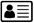 055 555 5555055 555 5555055 555 5555055 555 5555رقم الجوال:National Identity:1111111111    1111111111    1111111111    1111111111    1111111111    الهوية الوطنية:Date of Birth01 / 01 / 203001 / 01 / 203001 / 01 / 203001 / 01 / 1400 ه      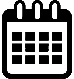 01 / 01 / 1400 ه      تاريخ الميلادE–Mail:ali2@hotmail.comali2@hotmail.comali2@hotmail.comali2@hotmail.comali2@hotmail.comالبريد الالكتروني:City:RiyadhRiyadhRiyadhRiyadhالرياضالمدينة:Curriculum Vitae                 السيرة الذاتية  Curriculum Vitae                 السيرة الذاتية  Curriculum Vitae                 السيرة الذاتية  Curriculum Vitae                 السيرة الذاتية  Curriculum Vitae                 السيرة الذاتية  Curriculum Vitae                 السيرة الذاتية  Curriculum Vitae                 السيرة الذاتية  الشهادة الدراسيةالشهادة الدراسية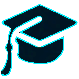 EDUCATIONEDUCATIONEDUCATIONEDUCATIONالمؤهل:  اكتب هناالقسم:  اكتب هناالتخصص:   اكتب هناالجامعة:   اكتب هنا التاريخ: 01 / 01 / 1400هالمؤهل:  اكتب هناالقسم:  اكتب هناالتخصص:   اكتب هناالجامعة:   اكتب هنا التاريخ: 01 / 01 / 1400هQualification:   write hereDepartment:   write hereSpecialization:   write hereUniversity:  write hereDate: 01 / 01 / 2030Qualification:   write hereDepartment:   write hereSpecialization:   write hereUniversity:  write hereDate: 01 / 01 / 2030Qualification:   write hereDepartment:   write hereSpecialization:   write hereUniversity:  write hereDate: 01 / 01 / 2030Qualification:   write hereDepartment:   write hereSpecialization:   write hereUniversity:  write hereDate: 01 / 01 / 2030الدورات التدريبيةالدورات التدريبية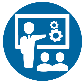 TRAINING COURSESTRAINING COURSESTRAINING COURSESTRAINING COURSESالدورة:  اكتب هنا اسم الدورةالجهة:  جهة الشهادةالدورة:  اكتب هنا اسم الدورةالجهة:  جهة الشهادةالدورة:  اكتب هنا اسم الدورةالجهة:  جهة الشهادةالدورة:  اكتب هنا اسم الدورةالجهة:  جهة الشهادةالدورة:  اكتب هنا اسم الدورةالجهة:  جهة الشهادةالدورة:  اكتب هنا اسم الدورةالجهة:  جهة الشهادةThe course:   Security Sense
 Location:   Naif College of National SecurityThe course:   Collaborative training
Location:  the General Directorate of Civil DefenseThe course:   The way to the job market 
Location:  Riyadh  College of TechnologyThe course:   Security Sense
 Location:   Naif College of National SecurityThe course:   Collaborative training
Location:  the General Directorate of Civil DefenseThe course:   The way to the job market 
Location:  Riyadh  College of TechnologyThe course:   Security Sense
 Location:   Naif College of National SecurityThe course:   Collaborative training
Location:  the General Directorate of Civil DefenseThe course:   The way to the job market 
Location:  Riyadh  College of TechnologyThe course:   Security Sense
 Location:   Naif College of National SecurityThe course:   Collaborative training
Location:  the General Directorate of Civil DefenseThe course:   The way to the job market 
Location:  Riyadh  College of Technologyالخبرات العمليةالخبرات العملية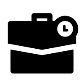 PRACTICAL WORKPRACTICAL WORKPRACTICAL WORKPRACTICAL WORKالعمل في مسؤول في  ...... المهام الوظيفية:اكتب هنا  .العمل في مسؤول في  ...... المهام الوظيفية:اكتب هنا  المهام الوظيفية.العمل في مسؤول في  ...... المهام الوظيفية:اكتب هنا  .العمل في مسؤول في  ...... المهام الوظيفية:اكتب هنا  المهام الوظيفية.Work as a Administrator for …… Functional tasks:write here .Work as a Administrator for …… Functional tasks:write here.Work as a Administrator for …… Functional tasks:write here .Work as a Administrator for …… Functional tasks:write here.Work as a Administrator for …… Functional tasks:write here .Work as a Administrator for …… Functional tasks:write here.Work as a Administrator for …… Functional tasks:write here .Work as a Administrator for …… Functional tasks:write here.المهارات الشخصيةالمهارات الشخصية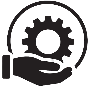 PERSONA SKILLPERSONA SKILLPERSONA SKILLPERSONA SKILLالسرعة في التفاعل مع الأحداث والحالات الطارنة.حفظ الأمانة.القدرة على التفكير الإيجابي وتقديم المقترحات.تطوير الذات بصفة مستمرة .استخدام برامج مايكروسوفت( جيد ).متعاونة في العمل.الانضباط واحترام جدول العمل.السرعة في التفاعل مع الأحداث والحالات الطارنة.حفظ الأمانة.القدرة على التفكير الإيجابي وتقديم المقترحات.تطوير الذات بصفة مستمرة .استخدام برامج مايكروسوفت( جيد ).متعاونة في العمل.الانضباط واحترام جدول العمل.Speed ​​in reacting to urgent events and situations.Sincerity.Ability to think positively and make suggestions.Continuous Self DevelopmentGood use of Microsoft Programs.
Dedicated, disciplined.
Committed to deadlines and schedules.Speed ​​in reacting to urgent events and situations.Sincerity.Ability to think positively and make suggestions.Continuous Self DevelopmentGood use of Microsoft Programs.
Dedicated, disciplined.
Committed to deadlines and schedules.Speed ​​in reacting to urgent events and situations.Sincerity.Ability to think positively and make suggestions.Continuous Self DevelopmentGood use of Microsoft Programs.
Dedicated, disciplined.
Committed to deadlines and schedules.Speed ​​in reacting to urgent events and situations.Sincerity.Ability to think positively and make suggestions.Continuous Self DevelopmentGood use of Microsoft Programs.
Dedicated, disciplined.
Committed to deadlines and schedules.